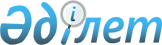 О внесении изменения в решение Акжарского районного маслихата Северо-Казахстанской области от 21 декабря 2017 года № 22-10 "О бюджете Ленинградского сельского округа Акжарского района Северо-Казахстанской области на 2018-2020 годы"Решение Акжарского районного маслихата Северо-Казахстанской области от 6 декабря 2018 года № 34-2. Зарегистрировано Департаментом юстиции Северо-Казахстанской области 11 декабря 2018 года № 5064
      В соответствии со статьей 109-1 Бюджетного кодекса Республики Казахстан от 4 декабря 2008 года, подпунктом 1) пункта 1 статьи 6 Закона Республики Казахстан от 23 января 2001 года "О местном государственном управлении и самоуправлении в Республике Казахстан", Акжарский районный маслихат Северо-Казахстанской области РЕШИЛ:
      1. Внести в решение Акжарского районного маслихата Северо-Казахстанской области от 21 декабря 2017 года № 22-10 "О бюджете Ленинградского сельского округа Акжарского района Северо-Казахстанской области на 2018-2020 годы" (зарегистрировано в Реестре государственной регистрации нормативных правовых актов под № 4488, опубликовано 22 января 2018 года в Эталонном контрольном банке нормативных правовых актов Республики Казахстан в электронном виде) следующее изменение:
      пункт 1 изложить в следующей редакции: 
       "1. Утвердить бюджет Ленинградского сельского округа Акжарского района Северо-Казахстанской области на 2018-2020 годы согласно приложениям 1, 2 и 3 к настоящему решению соответственно, в том числе на 2018 год в следующих объемах:
      1) доходы – 29 692 тысяч тенге:
      налоговые поступления – 10 687 тысяч тенге;
      неналоговые поступления – 0 тысяч тенге;
      поступления от продажи основного капитала – 0 тысяч тенге;
      поступления трансфертов –19 005 тысяч тенге; 
      2) затраты – 29 692 тысяч тенге;
      3) чистое бюджетное кредитование –0 тысяч тенге:
      бюджетные кредиты – 0 тысяч тенге;
      погашение бюджетных кредитов – 0 тысяч тенге;
      4) сальдо по операциям с финансовыми активами – 0 тысяч тенге:
      приобретение финансовых активов – 0 тысяч тенге;
      поступления от продажи финансовых активов государства – 0 тысяч тенге;
      5) дефицит (профицит) бюджета – 0 тысяч тенге;
      6) финансирование дефицита (использование профицита) бюджета – 0 тысяч тенге:
      поступление займов – 0 тысяч тенге;
      погашение займов – 0 тысяч тенге;
      используемые остатки бюджетных средств – 0 тысяч тенге.";
      приложение 1 к указанному решению изложить в новой редакции согласно приложения к настоящему решению.
      2. Настоящее решение вводится в действие с 1 января 2018 года.  Бюджет Ленинградского сельского округа Акжарского района на 2018 год
					© 2012. РГП на ПХВ «Институт законодательства и правовой информации Республики Казахстан» Министерства юстиции Республики Казахстан
				
      Председатель сессии 
Акжарского районного маслихата 
Северо-Казахстанской области 

Р.Жамбаев

      Секретарь Акжарского 
районного маслихата 
Северо-Казахстанской области 

А.Хоршат
Приложение к решению Акжарского районного маслихата от 6 декабря 2018 года № 34-2Приложение 1 к решению Акжарского районного маслихата от 21 декабря 2017 года № 22-10
Категория
Категория
Категория
Наименование
Сумма тысяч тенге
Класс
Класс
Наименование
Сумма тысяч тенге
Подкласс
Наименование
Сумма тысяч тенге
1) Доходы
29692
1
Налоговые поступления
10687
01
Подоходный налог
2975
2
Индивидуальный подоходный налог
2975
04
Налоги на собственность
7618,6
1
Налоги на имущество
80
3
Земельный налог
727
4
Налог на транспортные средства
6811,6
05
Внутренние налоги на товары, работы и услуги
93,4
4
Сборы за ведение предпринимательской и профессиональной деятельности
93,4
4
Поступления трансфертов
19005
02
Трансферты из вышестоящих органов государственного управления
19005
3
Трансферты из районного (города областного значения) бюджета
19005
Функциональная группа
Функциональная группа
Функциональная группа
Наименование
Сумма тысяч тенге
Администратор бюджетных программ
Администратор бюджетных программ
Наименование
Сумма тысяч тенге
Программа
Наименование
Сумма тысяч тенге
2) Затраты
29692
01
Государственные услуги общего характера
20262
124
Аппарат акима города районного значения, села, поселка, сельского округа
20262
001
Услуги по обеспечению деятельности акима района в городе, города районного значения, поселка, села, сельского округа
20262
07
Жилищно-коммунальное хозяйство
1813
124
Аппарат акима города районного значения, села, поселка, сельского округа
1813
008
Освещение улиц в населенных пунктах
1813
08
Культура, спорт, туризм и информационное пространство
6981
124
Аппарат акима города районного значения, села, поселка, сельского округа
6981
006
Поддержка культурно-досуговой работы на местном уровне
6981
12
Транспорт и коммуникации
636
124
Аппарат акима города районного значения, села, поселка, сельского округа
636
013
Обеспечение функционирования автомобильных дорог в городах районного значения, селах, поселках, сельских округах
636